Արձանագրություն N 2Վանաձորի Հ. Թումանյանի անվան պետական համալսարան հիմնադրամի կարիքների համար տրանսպորտային փոխադրման ծառայությունների  ձեռքբերման նպատակով կազմակերպված <<ՎՊՀ ԷԱՃԾՁԲ 22/8>> ծածկագրով գնման ընթացակարգի գնահատող հանձնաժողովի նիստիք Վանաձոր                                                                                                                                                                                                       <<29> դեկտեմբերի 2021թ                                                                                                                                                                  Ժամը՝ 17։00Մասնակցում էին՝Հանձնաժողովի նախագահ՝Ս.Խառատյան՝ Վարչատնտեսական բաժնի ղեկավարՀանձնաժողովի անդամներ՝ Ա.Հարութունյան-գիտահետազոտական աշխատանքների նորարարությունների և համագործակցության բաժնի ղեկավար (հանձնաժողովի անդամ )Ա.Դավթյան–  պահեստապետ (հանձնաժողովի անդամ)Հանձնաժողովի քարտուղար՝    Հ.Անդրեասյան – գնումների համակարգող (քարտուղար)Տեղեկություն՝<< ՎՊՀ ԷԱՃԾՁԲ 22/8 >> ծածկագրով ընթացակարգի շրջանակում ներկայացված հայտերի բացման վայրի , օրվա և ժամի մասին       1.1 հայտերը ներկայացնելու վերջնաժամկետ է սահմանվել ընթացակարգի հայտարարությունը և հրավերը eauction.armeps.am համակարգում (այսուհետ՝ Համակարգ) հրապարակվելու օրվանից հաշված 7-րդ օրվա(28.12.2021 թ) ժամը 16։00-ին։       1.2  հայտերը բացվել են էլեկտրոնային ձևով՝ Համակարգի միջոցով,       1.3 Էլեկտրոնային աճուրդը սկսվել է հայտերը ներկայացնելու վերջնաժամկետը լրանալուն հաջորդող աշխատանքային օրը ՝ 29.12.2021թ, ժամը 16։00-ին։Էլեկտրոնային ձևով՝ Համակարգի միջոցով , հայտ է ներկայացրել հետևյալ մասնակիցը՝<< ՎՊՀ ԷԱՃԾՁԲ 22/8 >> ծածկագրով հակադարձ աճուրդի արդյուքները․Տվյալներ՝ առաջին տեղը զբաղեցրած մասնակցի կողմից ներկայացված հայտում հրավերով պահանջվող փաստաթղթերի  առկայության մասինմասնակիցների կողմից ներկայացված են հայտերում առկա են հրավերով պահանջվող փաստաթղթերը Ընդունվել է որոշում` կողմ՝3, դեմ՝ 0 ։Տվյալներ՝ առաջին տեղը զբաղեցրած մասնակցի կողմից ներկայացված հայտի՝ հրավերով սահմանված պայմաններին համապատասխան կազմված լինելու մասին․մասնակիցների կողմից ներկայացված հայտերում առկա էլեկտրոնային աճուրդին մասնակցելու դիմում-հայտարարությունները / էլեկտրոնային աճուրդին մասնակցելու դիմում- հայտարարություն Հավելված1 կազմված է հրավերով սահմանված պայմաններին համապատասխան և գնահատվում են բավարար ։Ընդունվել է որոշում՝ կողմ՝3, դեմ՝ 0 ։Տվյալներ՝ ընտրված մասնակցի վերաբերյալՂեկավարվելով ՀՀ կառավարության 2017 թվականի մայիսի 18-ի թիվ 534-Ն որոշմամբ հաստատված <<էլեկտրոնային աճուրդի իրականացման>> կարգի 10-րդ կետի 2-րդ ենթակետով՝ հանձնաժողովը որոշեց՝Փամբակեցի եղբայրներ ՍՊԸ  -ին հայտարարել ընտրված մասնակից թիվ 1չափաբաժնով,2,3,4 չափաբաժինները հայտարարել չկայացածԸնդունվել է որոշում՝ կողմ՝3, դեմ՝ 0 ։Հանձնաժողովը որոշեց՝ գնումների մասին ՀՀ օրենսդրության պահանջների համաձայն, հրավերով սահմանված կարգով, ընտրված մասնակիցների հետ կնքել համապատասխան պայմանագրեր։Ընդունվել է որոշում՝ կողմ՝3, դեմ՝ 0 ։Հանձնաժողովի՝Նախագահ՝                         -------------------------------------        Ս.ԽառատյանԱնդամներ                       -------------------------------------         Ա. Հարությունյան                        -------------------------------------         Ա. ԴավթյանՔարտուղար՝-------------------------------------         Հ. ԱնդրեասյանNՄասնակցի անվանումը (անունը)1Փամբակեցի եղբայրներ ՍՊԸ Չափաբաժնի համար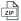 Ներկայացված հայտերՆախահաշվային գինՆախնական առաջարկՆախնական առաջարկՆախնական առաջարկՎերջին առաջարկՎերջին առաջարկՎերջին առաջարկՄասնակցի կարգավիճակՉափաբաժնի համարՆերկայացված հայտերՆախահաշվային գինԱրժեքԱԱՀԳինԱրժեքԱԱՀԳինՄասնակցի կարգավիճակ11Փամբակեցի եղբայրներ ՍՊԸ 
400000 AMD400000 AMD0 %400000 AMD400000 AMD0 %400000.00 AMD